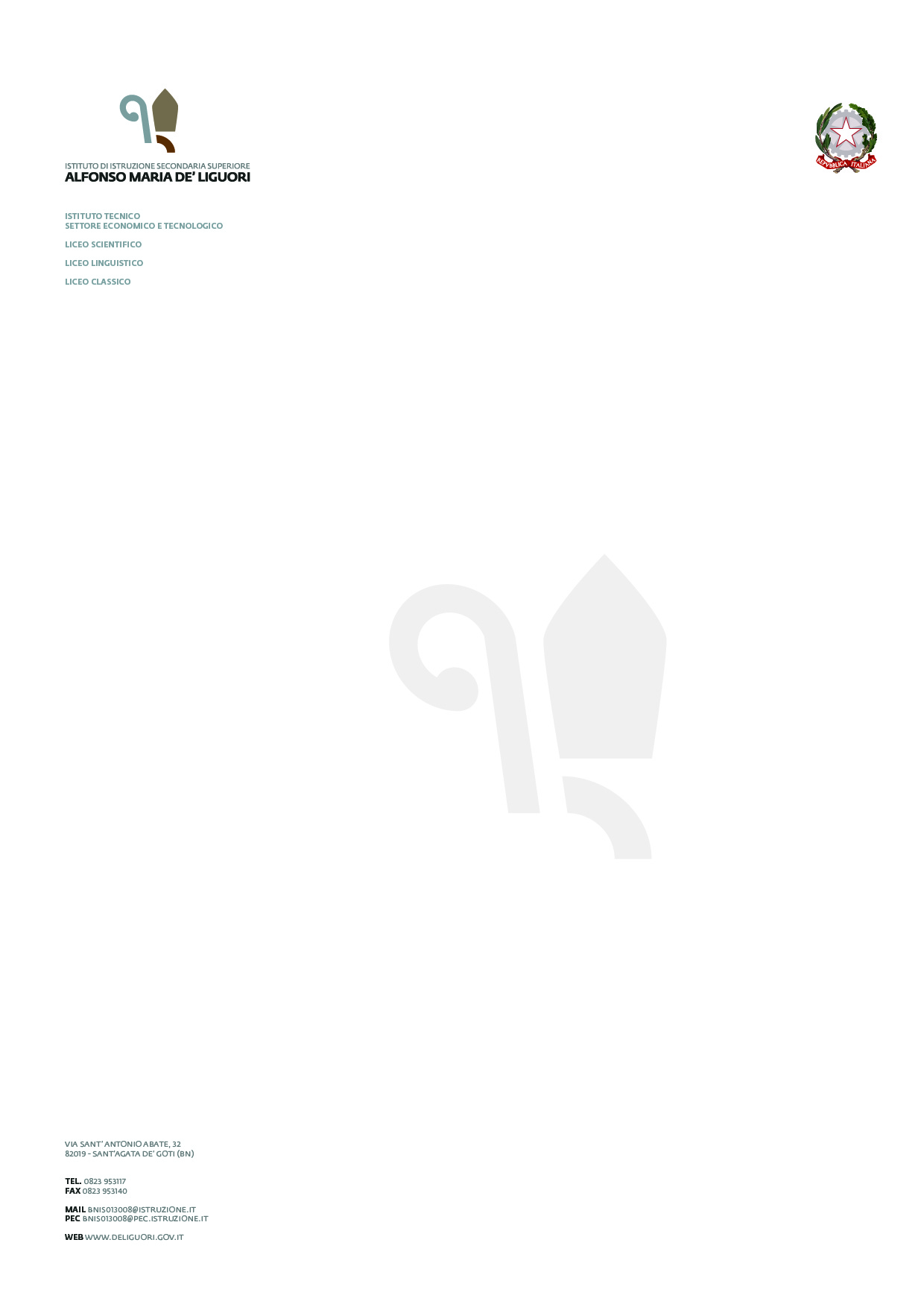 Allegato 2SCHEDA NUOVE ADOZIONI/CONFERME/SCIVOLAMENTI A.S. _________Si prega compilare il quadro sottostante con i dati richiesti:in caso di nuova adozione riportare i dati del nuovo testo;in caso di scivolamento per le classi successive, riportare i relativi dati, se la nuova adozione è avvenuta negli anni precedenti;in caso di riconferma riportare i dati del libro in adozione.Il presente modello va riconsegnato al Coordinatore della classe al termine del Consiglio di Classe Prof./ssa ………………………………………………………………………………………………………………………………………..……………………………………………..Materia/e ……………………………………………….…………..      Classe ………..  Sez. ………….  Indirizzo ………………….………..……………...Dati del/i libro/i di testo proposto/i nella classe:PER LE NUOVE ADOZIONI E’ OBBLIGATORIA  PRESENTARE IN PRESIDENZA (allegato 1)al termine del Consiglio di ClassePOS: se già in possesso.SCIV.: Scivolamento dalla classe precedente.NA: Nuova AdozioneUSO: se già in uso nella classe   S- se già in uso nella classe nell’anno precedente / N- nuova adozione. prezzo aggiornato al nuovo catalogo.Data  ………………….……..Firma del docente………………………….…………………………………………….Cod. ISBNAutoreTitoloVol. Editore PrezzoAnnoEdiz. Uso/NA Pos.Sciv